Name: ________________________________Unit 7The Dietary Guidelines&MyPlate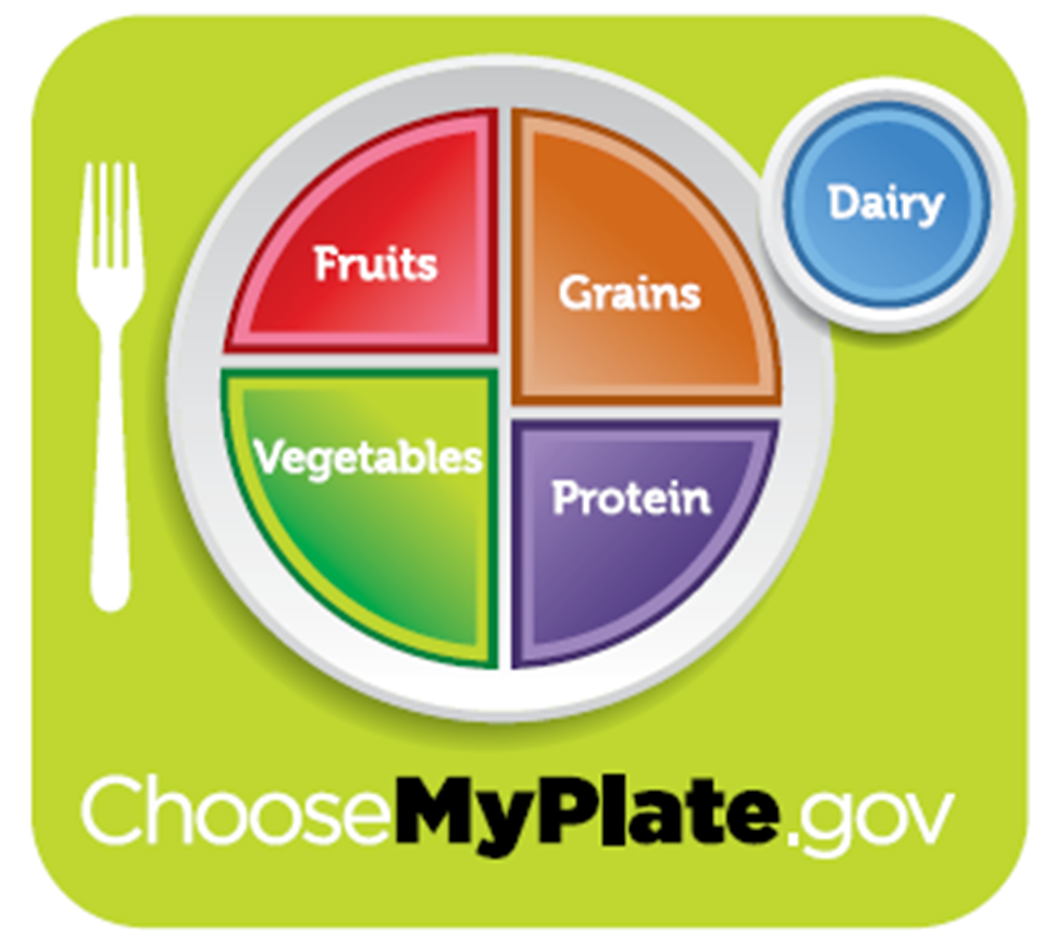 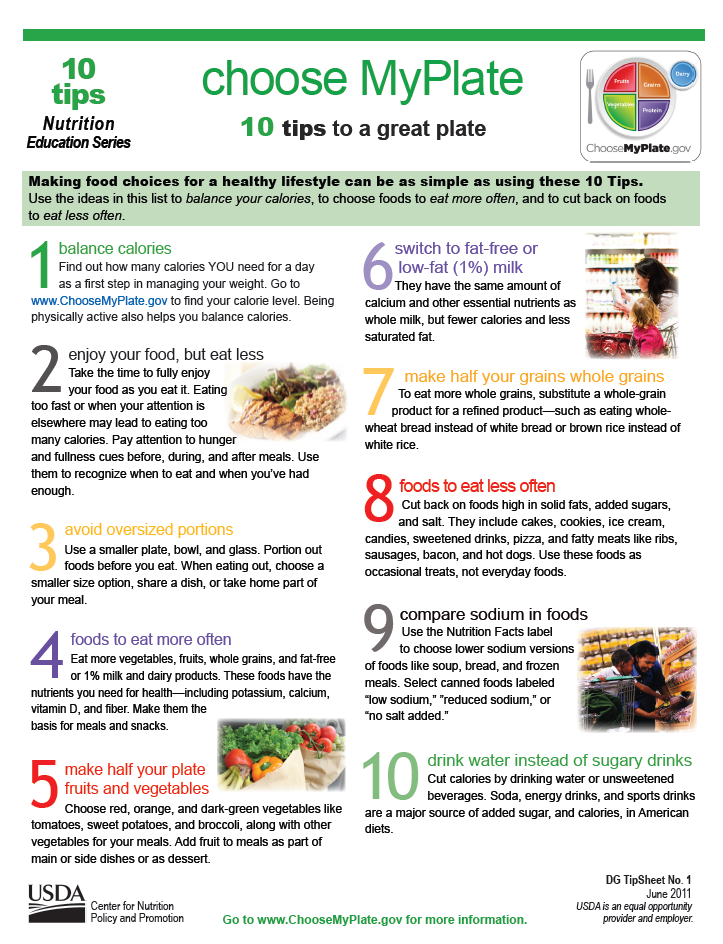 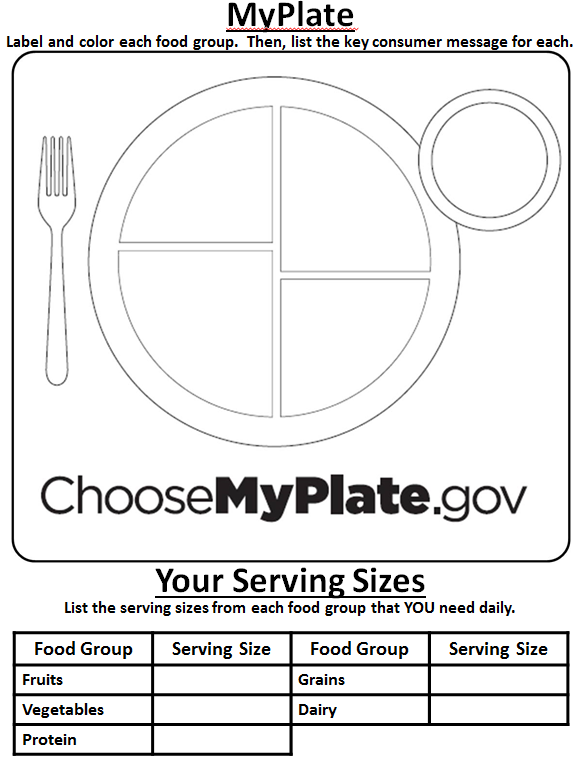 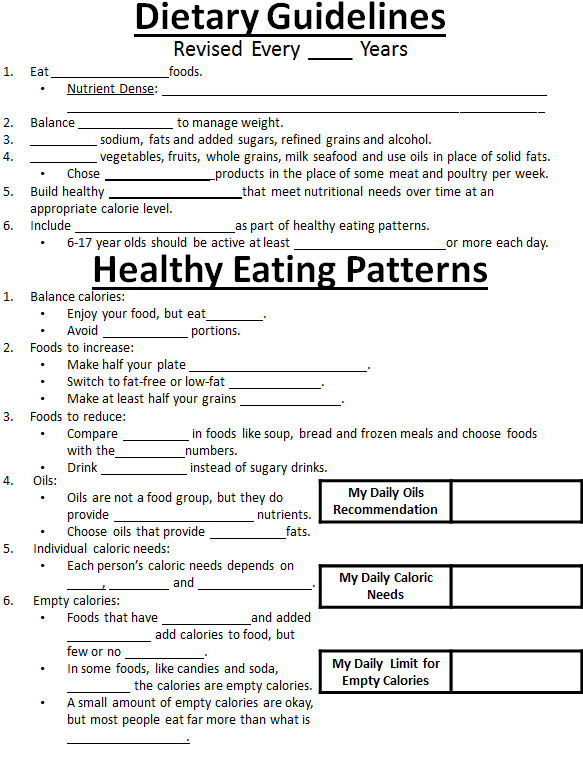 